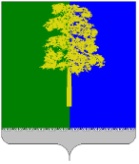 Муниципальное образование Кондинский районХанты-Мансийского автономного округа – ЮгрыАДМИНИСТРАЦИЯ КОНДИНСКОГО РАЙОНАРАСПОРЯЖЕНИЕНа основании статьи 33 Федерального закона от 02 марта 2007 года                 № 25-ФЗ «О муниципальной службе в Российской Федерации», Порядка формирования резерва управленческих кадров для замещения целевых управленческих должностей муниципальной службы, кадрового резерва                      для замещения вакантных должностей муниципальной службы, утвержденного постановлением администрации Кондинского района от 09 января 2019 года               № 3 «О резерве управленческих кадров для замещения целевых управленческих должностей муниципальной службы, кадровом резерве для замещения вакантных должностей муниципальной службы»:1. Объявить конкурс на формирование резерва управленческих кадров для замещения целевых управленческих должностей муниципальной службы (приложение).2. Распоряжение разместить на официальном сайте органов местного самоуправления Кондинского района Ханты-Мансийского автономного                округа – Югры.3. Контроль за выполнением распоряжения возложить на первого заместителя главы района А.В. Кривоногова.ст/Банк документов/Распоряжения 2023Приложение к распоряжению администрации районаот 14.08.2023 № 458-рОбъявление о проведении конкурса на формирование резерва управленческих кадров для замещения целевых управленческих должностей муниципальной службыАдминистрация Кондинского района объявляет конкурс на формирование резерва управленческих кадров для замещения целевых управленческих должностей муниципальной службы(далее - Конкурс):Для участия в Конкурсе представляются следующие документы:1. Для граждан Российской Федерации:1.1. Заявление об участии в Конкурсе.1.2. Собственноручно заполненная и подписанная анкета по форме, утвержденной распоряжением Правительства Российской Федерации от 26 мая 2005 года № 667-р «Об утверждении формы анкеты, представляемой гражданином Российской Федерации, поступающим на государственную гражданскую службу Российской Федерации или на муниципальную службу в Российской Федерации».1.3. Согласие на обработку персональных данных.1.4. Копия паспорта со всеми листами, имеющими отметки                         (паспорт предъявляется лично по прибытии на Конкурс).1.5. Копия документов об образовании, профессиональной переподготовке, повышении квалификации, стажировке, присвоении ученой степени, ученого звания (если таковые имеются), заверенные нотариально или кадровыми службами по месту работы (службы).1.6. Копия трудовой книжки и (или) сведения о трудовой деятельности, оформленные в установленном законодательном порядке (за исключением случаев, когда служебная (трудовая) деятельность осуществляется впервые) или иные документы, подтверждающие трудовую (служебную) деятельность кандидата, заверенные нотариально или кадровой службой по месту работы (службы).1.7. Копия документов воинского учета - для граждан, пребывающих в запасе, и лиц подлежащих призыву на военную службу, заверенные нотариально или кадровыми службами по месту работы (службы).1.8. Заключение медицинской организации об отсутствии заболевания, препятствующего поступлению на муниципальную службу.1.9. Документ, подтверждающий регистрацию в системе индивидуального (персонифицированного) учета.1.10. Свидетельство о постановке физического лица на учет в налоговом органе по месту жительства на территории Российской Федерации.2. Для муниципальных служащих администрации Кондинского района, органа администрации Кондинского района (далее - муниципальный служащий):2.1. Заявление об участии в Конкурсе.2.2. Собственноручно заполненная, подписанная и заверенная кадровой службой, анкета по форме, утвержденной распоряжением Правительства Российской Федерации от 26 мая 2005 года № 667-р «Об утверждении формы анкеты, представляемой гражданином Российской Федерации, поступающим на государственную гражданскую службу Российской Федерации или на муниципальную службу в Российской Федерации».Дата, время и место приема документов и проведения Конкурса:1. Прием документов на участие в Конкурсе начинается со дня размещения объявления на официальном сайте органов местного самоуправления муниципального образования Кондинский район и на официальном сайте государственной информационной системы в области государственной службы в сети «Интернет» - федеральной государственной информационной системы «Единая информационная система управления кадровым составом государственной гражданской службы Российской Федерации» и заканчивается за 10 дней (07 сентября 2023 года) до даты его проведения.2. Муниципальный служащий и гражданин, изъявивший желание участвовать в Конкурсе, лично либо посредством почтового отправления представляет документы в управление кадровой политики администрации Кондинского района по адресу: кабинет № 206, 210, ул. Титова, д. 26,                     пгт. Междуреченский, Кондинский район, Ханты-Мансийский автономный            округ – Югра, Тюменская область, 628200, время приема документов: с 08:30 до 17:12 (перерыв с 12:00 до 13:30) ежедневно, кроме субботы, воскресенья. Телефон/факс для справок: 8(34677)34-830, адрес электронной почты: kadry@admkonda.ru.3. Несвоевременное предоставление гражданином (муниципальным служащим) (далее - кандидат) документов, предоставление их не в полном объеме или с нарушением правил оформления, несоответствие сведений, содержащихся в копиях документов, их оригиналам являются основанием для отказа в допуске кандидата к участию в Конкурсе. 4. Дата проведения первого этапа Конкурса определена - 18 сентября 2023 года. Время проведения первого этапа Конкурса - 10:00                            (конкурс документов проводится без участия кандидатов). Место проведения первого этапа Конкурса - кабинет № 210, ул. Титова, д. 26,                                         пгт. Междуреченский, Кондинский район, Ханты-Мансийский автономный округ – Югре, Тюменская область, 628200.5. Второй этап Конкурса проводится не позднее 10 дней после проведения первого этапа Конкурса при наличии не менее двух кандидатов.6. Кандидату, допущенному к участию во втором этапе Конкурса и кандидату, не допущенному к участию во втором этапе Конкурса, направляются уведомления в течение 3 дней со дня проведения первого этапа Конкурса.Если после проведения первого этапа Конкурса остается один кандидат или не остается кандидатов на включение в резерв управленческих кадров для замещения целевых управленческих должностей  муниципальной службы, комиссия признает Конкурс несостоявшимся, о чем кандидаты уведомляются в письменной форме в течение 3 дней со дня проведения первого этапа Конкурса.7. Конкурс проводится в порядке, определенном постановлением администрации Кондинского района от 09 января 2019 года № 3 «О резерве управленческих кадров для замещения целевых управленческих должностей муниципальной службы, кадровом резерве для замещения вакантных должностей муниципальной службы».8. Второй этап Конкурса, для оценки профессиональных и личностных качеств кандидатов, будет проходить в два этапа: 1) I этап в форме тестовых заданий. Тестирование проводится по вопросам, утвержденным распоряжением администрации Кондинского района от 22 августа 2017 года № 513-р «Об утверждении перечня вопросов для проведения тестирования участников конкурса на замещение должностей муниципальной службы, на включение в кадровый резерв для замещения вакантных должностей муниципальной службы, в резерв управленческих кадров для замещения должностей муниципальной службы и в резерв управленческих кадров для замещения должностей руководителей муниципальных учреждений, муниципальных предприятий муниципального образования Кондинский район». Тестовые задания предусматривают:оценку нормативно-правовой компетенции;оценку знания государственного языка Российской Федерации - русского языка;оценку знания в области информационно-коммуникационных технологий.2) II этап в форме индивидуального собеседования.от 14 августа 2023 года№ 458-рпгт. МеждуреченскийО проведении конкурса на формирование резерва управленческих кадров для замещения целевых управленческих должностей муниципальной службыГлава районаА.А. Мухин№ п/пНаименование должностиКвалификационные требованияКвалификационные требованияКвалификационные требования№ п/пНаименование должноститребованияк уровню профессионального образованиятребованияк стажу муниципальной службы или стажу работы по специальности, направлению подготовкитребования к знаниями навыкам, необходимымдля исполнениядолжностных обязанностейВысшая группа должностей, учреждаемая для выполнения функции «руководитель»Высшая группа должностей, учреждаемая для выполнения функции «руководитель»Высшая группа должностей, учреждаемая для выполнения функции «руководитель»Высшая группа должностей, учреждаемая для выполнения функции «руководитель»Высшая группа должностей, учреждаемая для выполнения функции «руководитель»1.Заместитель главы Кондинского районавысшее образование по специальности, направлению подготовки «Производство строительных изделий и конструкций», «Государственное и муниципальное управление», «Градостроительство», «Архитектура», «Строительство», «Пожарная безопасность», «Безопасность жизнедеятельности»или иные специальностии направления подготовки, содержащиесяв ранее применяемых перечнях специальностейи направлений подготовки,для которых законодательством об образовании Российской Федерации установлено соответствие указанным специальностями направлениям подготовкиДля замещения должности заместителя главы Кондинского района требуется наличие не менее четырех лет стажа муниципальной службы или стажа работы по специальности, направлению подготовки1. Базовые квалификационные требования к знаниям и умениям:1) Знания: государственного языка Российской Федерации (русского языка);основ: Конституции Российской Федерации;Федерального закона от 06 октября 2010 года                       № 131-ФЗ «Об общих принципах организации местного самоуправления в Российской Федерации»;Федерального закона от 02 марта 2007 года № 25-ФЗ               «О муниципальной службе                    в Российской Федерации»;Федерального закона от 25 декабря 2008 года № 273-ФЗ «О противодействии коррупции»;Закона Ханты-Мансийского автономного округа – Югры           от 20 июля 2007 года № 113-оз «Об отдельных вопросах муниципальной службы                            в Ханты-Мансийском автономном округе – Югре»;Устава (основной закон) Ханты-Мансийского автономного округа – Югры;Устава Кондинского района.Работать на компьютере, в том числе в сети «Интернет»;работы в информационно-правовых системах.Заместитель главы Кондинского района должен обладать следующими умениями: 2) Умения:мыслить системно;планировать и рационально использовать рабочее время;достигать результата;коммуникативные умения;работать в стрессовых условиях;совершенствовать свой профессиональный уровень.Управленческие умения:эффективно планировать работу и контролировать ее выполнение;оперативно принимать и реализовывать управленческие решения;вести деловые переговоры с представителями органов государственной власти Ханты-Мансийского автономного округа – Югры, органов местного самоуправления муниципальных образований Ханты-Мансийского автономного округа – Югры, организаций;соблюдать этику делового общения при взаимодействии с гражданами.2. Функциональные квалификационные требования:1) Профессиональные знания в сфере законодательства Российской Федерации, Ханты-Мансийского автономного               округа – Югры, знания муниципальных правовых актов:Водный кодекс Российской Федерации;Лесной кодекс Российской Федерации; Кодекс Российской Федерации об административных правонарушениях;Градостроительный кодекс Российской Федерации;Жилищный кодекс Российской Федерации;Земельный кодекс Российской Федерации;Гражданский кодекс Российской Федерации;Федеральный закон от 29 июля 1998 года № 135-ФЗ                           «Об оценочной деятельности в Российской Федерации»;Федеральный закон от 18 июля 2001 года № 78-ФЗ                                     «О землеустройстве»;Федеральный закон от 24 июля 2007 года № 221-ФЗ                               «О кадастровой деятельности»;Федеральный закон от 21 декабря 1994 года № 68-ФЗ «О защите населения и территорий                          от чрезвычайных ситуаций природного и техногенного характера»; Федеральный закон от 12 февраля 1998 года № 28-ФЗ                                 «О гражданской обороне»; Федеральный закон  от 22 июля 2008 года № 123-ФЗ «Технический регламент о требованиях пожарной безопасности»; Федеральный закон от 21 декабря 1994 года № 69-ФЗ «О пожарной безопасности»;Федеральный закон от 10 января 2002 года № 7-ФЗ «Об охране окружающей среды»;Федеральный закон от 27 декабря 2002 года № 184−ФЗ                                  «О техническом регулировании»;Федеральный закон от 24 июля 2008 года № 161-ФЗ                               «О содействии развитию жилищного строительства»;Федеральный закон от 30 декабря 2009 года № 384-ФЗ «Технический регламент о безопасности зданий и сооружений»;Федеральный закон от 17 ноября 1995 года № 169-ФЗ
«Об архитектурной деятельности в Российской Федерации»;Федеральный закон от 10 декабря 1995 года № 196-ФЗ                               «О безопасности дорожного движения»; Федеральный закон                          от 09 февраля 2007 года № 16-ФЗ                                 «О транспортной безопасности»;Федеральный закон от 08 ноября 2007 года  № 257-ФЗ                   «Об автомобильных дорогах и дорожной деятельности в Российской Федерации и                     о внесении изменений в отдельные законодательные акты Российской Федерации»;Федеральный закон от 27 июля 2006 года № 149-ФЗ                      «Об информации информационных технологий  защите информации»;Федеральный закон от 27 июля 2006 года № 152-ФЗ                               «О персональных данных»;Федеральный закон от 06 марта 2006 года № 35-ФЗ                           «О противодействии терроризму»;Федеральный закон от 08 января 1998 года № 3-ФЗ                              «О наркотических средствах и психотропных веществах»;Федеральный закон от 02 апреля 2014 года № 44-ФЗ «Об участии граждан в охране общественного порядка»;Указ Президента Российской Федерации от 15 февраля                2006 года № 116 «О мерах по противодействию терроризму»; Указ Президента Российской Федерации от 14 июня 2012 года № 851 «О порядке установления уровней террористической опасности, предусматривающих принятие дополнительных мер по обеспечению безопасности личности, общества и государства»;Указ Президента Российской Федерации от 02 июля 2021 года №  400 «О Стратегии национальной безопасности Российской Федерации»; постановление Правительства Российской Федерации                        от 06 февраля 2010 года                       № 63 «Об утверждении Инструкции о порядке допуска должностных лиц и граждан Российской Федерации к государственной тайне»;постановление Правительства Российской Федерации                       от 25 декабря 2013 года № 1244 «Об антитеррористической защищенности объектов (территорий)»;постановление Правительства Российской Федерации                  от 15 сентября 2008 года                     № 687 «Об утверждении Положения об особенностях обработки персональных данных, осуществляющих без использования средств автоматизации»;постановление Правительства Российской Федерации                 от 21 марта 2012 года № 211                    «Об утверждении перечня мер, направленных на обеспечение выполнения обязанностей, предусмотренных Федеральным законом «О персональных данных» и принятыми в соответствии с ним нормативными правовыми актами, операторами, являющимися государственными или муниципальными органами». постановление Правительства Российской Федерации                      от 01 ноября 2012 года № 1119                    «Об утверждении требований                   к защите персональных данных при их обработке в информационных системах персональных данных»;постановление Правительства Российской Федерации                      от 19 января 2006 года                          № 20 «Об инженерных изысканиях для подготовки проектной документации, строительства, реконструкции объектов капительного строительства»;постановление Правительства Российской Федерации                 от 05 марта 2007 года                                № 145 «О порядке организации и проведения государственной экспертизы проектной документации и результатов инженерных изысканий»;постановление Правительства Российской Федерации                 от 6 мая 2011 года № 354                «О предоставлении коммунальных услуг собственникам и пользователям помещений в многоквартирных домах и жилых домов»;Концепция противодействия терроризму в Российской Федерации, утвержденная Президентом Российской Федерации 05 октября 2009 года;Закон Ханты-Мансийского автономного округа – Югры                  от 18 апреля 2007 года № 39-оз                «О градостроительной деятельности на территории Ханты-Мансийского автономного округа – Югры»;постановление Правительства Ханты-Мансийского автономного округа – Югры от 26 декабря 2014 год № 506-п      «Об утверждении Схемы территориального планирования Ханты-Мансийского автономного округа – Югры»;другие нормативно-правовые акты федерального законодательства, иные нормативно правовые акты Российской Федерации, законы и иные нормативно правовые акты Ханты-Мансийского автономного округа – Югры, а также нормативно правовые акты муниципального образования.2) Перечень обязательных требований, предъявляемых                      к должности муниципальной службы заместитель главы Кондинского районы, при замещении которой муниципальный служащий исполняет обязанности, связанные с участием в управлении проектной деятельностью знание:Международные стандарты                     в области управления проектной деятельностью; Указ Президент Российской Федерации от 30 июня 2016 года № 306 «О Совете при Президенте Российской Федерации по стратегическому развитию и приоритетным проектам»; постановление Правительства Российской Федерации                 от 31 октября 2018 года № 1288 «Об организации проектной деятельности в Правительстве Российской Федерации»;распоряжение Министерства экономического развития Российской Федерации                         от 14 апреля 2014 года № 26 Р-АУ «Об утверждении методических рекомендаций по внедрению проектного управления в органах исполнительной власти»; Национальный стандарт Российской Федерации                   ГОСТ Р 54870-2011 «Проектный менеджмент. Требования к управлению портфелем проектов»; Национальный стандарт Российской Федерации              ГОСТ Р ИСО 21500-2014 «Руководство по проектному менеджменту»; постановление Губернатора Ханты-Мансийского автономного округа – Югры от 05 мая 2016 года № 49                         «О системе мотивации участников проектной деятельности исполнительных органов государственной власти Ханты-Мансийского автономного округа – Югры и              о внесении изменений в приложение к постановлению Губернатора Ханты-Мансийского автономного округа – Югры № 106                               «О премировании. Иных выплатах лицам, замещающим государственные должности Ханты-Мансийского автономного округа – Югры, и лицам, замещающим должности государственной гражданской службы Ханты-Мансийского автономного округа – Югры»; постановление Правительства Ханты-Мансийского автономного округа – Югры                  от 25 декабря 2015 года № 485-п «О системе управления проектной деятельностью в исполнительных органах государственной власти       Ханты-Мансийского автономного округа – Югры»;приказ Департамента проектного управления Ханты-Мансийского автономного округа – Югры                от 18 августа 2016 года № 8-нп              «О регламенте управления проектом»; приказ Департамента проектного управления Ханты-Мансийского автономного округа – Югры                 от 13 апреля 2016 года № 2-нп               «О форме проектной инициативы, требованиях к ее содержанию, порядке формирования и рассмотрения проектной инициативы»;приказ Департамента проектного управления Ханты-Мансийского автономного округа – Югры                от 08 августа 2016 года № 5-нп              «О модели компетенций участников проектной деятельности исполнительных органов государственной власти Ханты-Мансийского автономного округа – Югры»; приказ Департамента проектного управления Ханты-Мансийского автономного округа – Югры              от 11 августа 2016 года № 6-нп                       «О регламенте управления портфелем проектов».3) Иные знания должны включать: реализация единой государственной политики в области гражданской обороны, защиты населения и территорий от чрезвычайных ситуаций и пожарной безопасности на территории муниципального образования;планирование и осуществление мероприятий гражданской обороны, мероприятий по защите населения и территорий от чрезвычайных ситуации и пожарной безопасности и контроль за их выполнением;обеспечение готовности к действиям органов управления, сил и средств, предназначенных и выделяемых для предупреждения и ликвидации чрезвычайных ситуаций;осуществление в установленном порядке координации деятельности сил и средств районного звена РСЧС, спасательных служб гражданской обороны, организаций, имеющих уставные задачи по проведению аварийно-спасательных работ и действующих на территории Кондинского района;осуществление в установленном порядке сбора, обработки и обмена информации в области гражданской обороны, защиты населения и территории от чрезвычайных ситуаций и пожарной безопасности, организация своевременного оповещения и информирования населения о проведении мероприятий гражданской обороны, об угрозе возникновения или о возникновении чрезвычайных ситуаций;особенности управления градостроительной деятельностью;правила землепользования и застройки;основы технического нормирования, технологии и организации строительства;понятие нормативно-техническая и проектная документация;понятие градостроительного проектирования;требования охраны окружающей среды при строительстве и реконструкции объектов капитального строительства;требования пожарной безопасности при строительстве и реконструкции объектов капитального строительства;цели и задачи территориального планирования;порядок утверждения схем и документации территориального планирования;меры ответственности за нарушение правил благоустройства территории;методы и инструменты управления отношениями с заинтересованными сторонами; порядок и принципы управления проектами, термины, содержания, ресурсы, сроки, риски, качества; порядок исполнения стадии инициации проекта; стадии планирования проекта; стадии реализации проекта; стадии закрытия проекта;основные направления и приоритеты государственной политики в области противодействия терроризму;понятие общегосударственная система противодействия терроризму;деятельность Национального антитеррористического комитета по координации и организации деятельности федеральных органов исполнительной власти, органов исполнительной власти субъектов Российской Федерации и органов местного самоуправления по противодействию терроризму;требования к антитеррористической защищенности объектов (территорий);порядок установления уровней террористической опасности;содержание дополнительных мер обеспечения безопасности, реализуемых субъектами противодействия терроризму при установлении уровней террористической опасности;порядок взаимодействия федеральных органов исполнительной власти, органов государственной власти субъектов Российской Федерации органов местного самоуправления, физических и юридических лиц при проверке информации об угрозе совершения террористического акта, а также об информировании субъектов противодействия терроризму о выявленной угрозе совершения террористического акта;организация деятельности федеральных органов исполнительной власти, органов государственной власти субъектов Российской Федерации и органов местного самоуправления в области противодействия терроризму;понятие окружающей среды;правила санитарного содержания территорий муниципальных образований, организации уборки и обеспечения чистоты и порядка;основные мероприятия по предупреждению и ликвидации несанкционированных свалок на территории муниципального образования;понятие водных объектов;порядок использования водных объектов общего пользования для личных и бытовых нужд;порядок организации мест массового отдыха на воде;понятие рекультивации нарушенных земель;порядок обеспечения безопасности граждан и правопорядка в общественных местах, в том числе в местах проведения публичных и массовых мероприятий;понятие народной дружины, порядок создания народных дружин или иных добровольных формирований населения по охране общественного порядка;понятие, задачи, функции и направления правоохранительной деятельности;система обеспечения безопасности в Российской Федерации;методы охраны общественного порядка.4) Иные умения должны включать: определение ключевых заинтересованных сторон и учет их интересов;вовлечение заинтересованных сторон в активное участие                   в проекте;обеспечение эффективного документооборота в рамках проекта (в том числе ведение архива проекта);эффективное выполнение процессов подготовки, согласования и ведения управленческой документации;использование современного программного обеспечения                 в области управления проектами